
Het donatiebedragU kunt kiezen uit: € 12,-  of € … (vrije keuze)Het minimale bedrag voor het donateurslidmaatschap is € 12,- per jaar ( seizoen van 27 april t/m 1 oktober). Natuurlijk kunt u ook een zelf een gewenst donatiebedrag kiezen. Dit bedrag moet meer zijn dan het minimale bedrag van €12,- per jaar. Inleveren/opsturen machtigingStuur het ondertekende incassoformulier per e-mail onze penningmeester [penningmeesterhofstad@hotmail.com]U kunt deze machtiging tevens inleveren bij de speeltuin tijdens de openingstijden of op het genoemde postadres. Eénmalige donaties kunnen ook rechtstreeks worden gestort op rekeningnummer NL22 RABO 0107 5957 45 tnv Speeltuin de Hofstad.Doorlopende machtigingDoorlopende machtigingS€PANaam                           :  Stichting Speeltuin “De Hofstad”Locatie          :  Torendreef 16Locatie          :  Torendreef 16Locatie          :  Torendreef 16Post adres                   :  Penningmeester L. KoolenAdres             : De Rogter 40Adres             : De Rogter 40Adres             : De Rogter 40Postcode                     :  5531 DBWoonplaats :  BladelWoonplaats :  BladelWoonplaats :  BladelLand                             :  NederlandIncassant ID :  NL57ZZZ410917490000Incassant ID :  NL57ZZZ410917490000Incassant ID :  NL57ZZZ410917490000Kenmerk machtiging:  JaarlijksReden           :  DonateurslidmaatschapReden           :  DonateurslidmaatschapReden           :  DonateurslidmaatschapDoor ondertekening van dit formulier geeft u toestemming aan Stichting Speeltuin “De Hofstad” om jaarlijks een incasso-opdracht te sturen naar uw bank om een bedrag van uw rekening af te schrijven voor de jaarlijkse donatie waarvoor u bent ingeschreven en geeft u toestemming uw bank om dit bedrag van uw rekening af te schrijven overeenkomstig de opdracht van Stichting Speeltuin “De Hofstad”Als u het niet eens bent met deze afschrijving kunt u deze laten terugboeken. Neem hiervoor binnen acht weken na de afschrijving contact op met uw bank. Vraag uw bank naar de voorwaarden.Door ondertekening van dit formulier geeft u toestemming aan Stichting Speeltuin “De Hofstad” om jaarlijks een incasso-opdracht te sturen naar uw bank om een bedrag van uw rekening af te schrijven voor de jaarlijkse donatie waarvoor u bent ingeschreven en geeft u toestemming uw bank om dit bedrag van uw rekening af te schrijven overeenkomstig de opdracht van Stichting Speeltuin “De Hofstad”Als u het niet eens bent met deze afschrijving kunt u deze laten terugboeken. Neem hiervoor binnen acht weken na de afschrijving contact op met uw bank. Vraag uw bank naar de voorwaarden.Door ondertekening van dit formulier geeft u toestemming aan Stichting Speeltuin “De Hofstad” om jaarlijks een incasso-opdracht te sturen naar uw bank om een bedrag van uw rekening af te schrijven voor de jaarlijkse donatie waarvoor u bent ingeschreven en geeft u toestemming uw bank om dit bedrag van uw rekening af te schrijven overeenkomstig de opdracht van Stichting Speeltuin “De Hofstad”Als u het niet eens bent met deze afschrijving kunt u deze laten terugboeken. Neem hiervoor binnen acht weken na de afschrijving contact op met uw bank. Vraag uw bank naar de voorwaarden.Door ondertekening van dit formulier geeft u toestemming aan Stichting Speeltuin “De Hofstad” om jaarlijks een incasso-opdracht te sturen naar uw bank om een bedrag van uw rekening af te schrijven voor de jaarlijkse donatie waarvoor u bent ingeschreven en geeft u toestemming uw bank om dit bedrag van uw rekening af te schrijven overeenkomstig de opdracht van Stichting Speeltuin “De Hofstad”Als u het niet eens bent met deze afschrijving kunt u deze laten terugboeken. Neem hiervoor binnen acht weken na de afschrijving contact op met uw bank. Vraag uw bank naar de voorwaarden.Naam                            : Donatiebedrag* :  Donatiebedrag* :  Donatiebedrag* :  Adres                            : Postcode            :Postcode            :Postcode            :Woonplaats                 : Land             :  Land             :  Land             :  IBAN (rekeningnr.)     :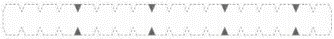 IBAN (rekeningnr.)     :IBAN (rekeningnr.)     :IBAN (rekeningnr.)     :Plaats en datumHandtekeningHandtekeningHandtekening